РОССИЙСКАЯ  ФЕДЕРАЦИЯИркутская область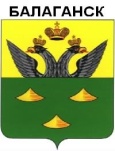             Контрольно-счетная палата     муниципального образования Балаганский район   Заключение Контрольно-счетной палаты № 9-э по результатам экспертизы проекта решения Думы Балаганского района «О бюджете муниципального образования Балаганский район на 2019 год и на плановый период 2020 и 2021 годов»         26 ноября 2018 года                                                                     п. Балаганск                                                          1. Общие положенияЗаключение Контрольно-счетной палаты муниципального образования Балаганский район (далее – Заключение) на проект решения Думы муниципального образования Балаганский район «О бюджете муниципального образования Балаганский район на 2019 год и на плановый период 2020 и 2021 годов» (далее - бюджет муниципального образования) подготовлено в соответствии с Бюджетным кодексом Российской Федерации (далее БК РФ), ст. 20 Положения о бюджетном процессе в муниципальном образовании Балаганский район, утвержденного решением Думы Балаганского района от 27.06.2016 года № 7/6-рд (далее-Положение о бюджетном процессе), Положения о контрольно-счетной палате МО Балаганский район, утвержденного Решением Думы Балаганского района от 28.12.2011 года №12/2-рд.При составлении Заключения проверено наличие и оценено состояние нормативной и методической базы, регулирующей порядок формирования бюджета муниципального образования Балаганский район, параметров его основных показателей.Проект решения Думы муниципального образования Балаганский район подготовлен финансовым управлением Балаганского района с соблюдением установленных сроков ст.19 Положения о бюджетном процессе.2. Анализ соответствия проекта бюджета муниципального образования требованиям бюджетного законодательства   Перечень и содержание документов, представленных одновременно с  проектом бюджета соответствуют требованиям ст. 184.2 Бюджетного  кодекса РФ, а именно:-основные направления бюджетной и налоговой политики;-предварительные итоги социально-экономического развития Балаганского района за 9 месяцев 2018 года и ожидаемые итоги социально-экономического развития муниципального образования Балаганский район за текущий финансовый год;-пояснительная записка к проекту решения Думы Балаганского района  «О бюджете муниципального образования Балаганский район на 2019 год и на плановый период 2020 и 2021годов»;-методики и расчеты распределения межбюджетных трансфертов;-верхний предел муниципального внутреннего долга муниципального образования Балаганский район;-оценка ожидаемого исполнения бюджета муниципального образования Балаганский район на текущий финансовый год;-среднесрочный финансовый план муниципального образования Балаганский район на 2019 год и на плановый период 2020 и 2021 годов;-реестр источников доходов бюджета муниципального образования Балаганский район на 2019год и на плановый период 2020 и 2021 годов;-проект постановления «Об утверждении бюджетного прогноза муниципального образования Балаганский район на долгосрочный период 2019-2024 годов;-перечень муниципальных программ;-паспорта муниципальных программ.Проект бюджета муниципального образования, подготовлен в соответствии со статьей 169 БК РФ на очередной финансовый год и плановый период.Бюджет муниципального образования на 2019 год и на плановый период 2020 и 2021 годов сформирован с учетом положений Бюджетного кодекса РФ, основных направлений определяющих бюджетную политику (требования к бюджетной политике) в РФ, основных направлений налоговой и бюджетной политики, прогноза социально-экономического развития на 2019 год и на плановый период 2020 и 2021 годов.Основные направления бюджетной и налоговой политики МО Балаганский район на 2019-2021 годы разработаны в соответствии со статьями 172, 184.2 Бюджетного кодекса РФ, статьей 12 Положения о бюджетном процессе в муниципальном образовании Балаганский район. При подготовке основных направлений учтены положения Указа Президента Российской Федерации от 07.05.2018 года «О национальных целях и стратегических задачах развития Российской Федерации на период 2024 года».Основные направления налоговой политики в 2019 -2021 годах:-работа межведомственной комиссии по совершенствованию доходного потенциала Балаганского района и легализации заработной платы;-мониторинг налоговых и неналоговых поступлений в районный бюджет;-повышение ответственности главных администраторов доходов по контролю за полным и своевременным поступлением администрируемых доходов. Бюджетная политика в части расходов в основном направлена на сохранении ранее определенных приоритетов.Основные направления бюджетной политики:-реализация национальных проектов и обеспечение целевых показателей национальных проектов, установленных Указом Президента РФ от 07.05.2018г. №204;-сохранение достигнутого уровня целевых показателей по заработной плате работников бюджетной сферы, установленных Указами Президента РФ 2012 года;-обеспечение максимального вовлечения федеральных и региональных трансфертов в развитие экономики;-привлечение средств внебюджетных источников;-повышение эффективности использования имущества, находящегося в собственности Балаганского района, и ряд других направлений.      Так же, в основных направлениях бюджетной политики муниципального образования на 2019 год и на плановый период 2020 и 2021 годов определен ряд расходов, которым будет уделено особое внимание. В их числе, расходы на заработную плату и начисления на выплаты по оплате труда, оплата коммунальных услуг и расходы на социальное обеспечение населения, увеличение объема инвестиций в муниципальные объекты социальной сферы.3. Параметры прогноза социально-экономического развития муниципального образования Балаганский район для составления проекта бюджета на 2019 год и на плановый период 2020 и 2021 годовВ составе документов и материалов, направленных в Думу Балаганского района одновременно с проектом решения, представлен прогноз социально-экономического развития муниципального образования Балаганский район на среднесрочный период 2019-2021 годов.Прогноз социально-экономического развития утвержден постановлением администрации МО Балаганский район от 06.08.2018 года №288.Основными отраслями экономики в районе являются сельское хозяйство, лесозаготовки, производство пиломатериалов, торговля, хлебопечение.В 2018 году ожидается выручка от реализации продукции, работ, услуг на сумму 383190,0 тыс. рублей. В 2019-2021 годах тенденция роста данного показателя положительная и в среднем составит 4,1%. За отчетный год по предварительным расчетам предприятиями района получена прибыль в сумме 47576,6 тыс. рублей. Объем инвестиций в основной капитал за счет всех источников финансирования по оценке 2017 года составит 44063 тыс. рублей. По прогнозу на 2019-2020 годы рост объема инвестиций ожидается в среднем на 2%.Численность населения в районе на 1 января 2018 года составила 8608 человек. По расчетным данным, данный показатель в течение 2017 года по отношению к 2016 году не увеличился. Среднемесячная  заработная плата составила 22,8 тыс.рублей, что выше на 10% по отношению к 2016 году. Увеличение среднемесячной заработной платы произошло, за счет увеличения МРОТ и выполнение «майских» Указов Президента от 2012 года.Уровень регистрируемой безработицы на 01.01.2018 года составил 3,2%. При осуществлении прогнозных расчетов фонда заработной платы учитывалась динамика численности и заработная плата на предприятиях и организациях находящихся на территории района.  4. Общая характеристика проекта решения Думы Балаганского района «О бюджете муниципального  образования Балаганский район на 2019 год и на плановый период 2020 и 2021 годов»При формировании проекта районного бюджета учтены ожидаемые параметры исполнения районного бюджета за 2018 год.       В соответствии с п.4 ст.169 БК РФ бюджет муниципального образования Балаганский район на три года - очередной финансовый год и плановый период.Согласно пояснительной записке, предоставленной к проекту бюджета муниципального образования, формирование основных параметров бюджета муниципального образования Балаганский район на 2019 год и на плановый период 2020 и 2021 годов осуществлено в соответствии с требованиями действующего бюджетного и налогового законодательства с учетом планируемых изменений. Также учтены ожидаемые параметры исполнения бюджета муниципального образования Балаганский район за 2018 год, основные параметры прогноза социально-экономического развития района на 2019-2021 годы.Основные показатели бюджета муниципального образования Балаганский район за 2019 год и на плановый период 2020 и 2021 годов приведены в таблице 1.                                                                             Таблица  1   (тыс. руб.)       В соответствии с п. 1 проекта решения Думы Балаганского района предлагается утвердить следующие основные характеристики бюджета муниципального образования Балаганский район  на 2019 год:-общий объем доходов в сумме 434764,4 тыс. рублей, объем межбюджетных трансфертов, получаемых из других бюджетов 399168,1 тыс. рублей;-общий объем расходов в сумме 435964,4 тыс. рублей;-размер дефицита в сумме 1200,0 тыс. рублей или 3,4% общего годового объема доходов районного бюджета без учета утвержденного объема безвозмездных поступлений и поступлений налоговых доходов по дополнительным нормативам отчислений, который не превышает предельного  значения,  установленного п. 3 ст. 92.1 Бюджетного  кодекса РФ. Предельный объем муниципального долга бюджета муниципального образования запланирован в сумме 28607,0 тыс. рублей, что не превышает ограничения, установленные п. 3 ст. 107  Бюджетного  кодекса РФ.Верхний предел муниципального долга на 01.01.2019 года 0 тыс. рублей, в том числе верхний предел долга по муниципальным гарантиям бюджета муниципального образования 0 тыс. руб.  На 2020 год планируется утвердить общий объем доходов в сумме 335126,0 тыс. рублей, расходов в сумме 336326 тыс. рублей.Основные характеристики бюджета муниципального образования на 2021 год предлагается утвердить по  доходам в сумме 337129,9 тыс. рублей, в том числе объем межбюджетных трансфертов, получаемых из областного бюджета в сумме 299209,4 тыс. рублей, объем расходов в сумме 338329,9 тыс. рублей. В расходной части бюджета муниципального образования создается резервный фонд администрации муниципального образования Балаганский район на 2019-2021годы по 400,0 тыс. рублей ежегодно.Фонд финансовой поддержки поселений Балаганского района предлагается утвердить на 2019 год в размере 28333,9 тыс. рублей; на 2020 год – 27743,6 тыс. рублей, на 2021 год – 27892,8 тыс. рублей.В пояснительной записке к проекту решения Думы Балаганского района отмечено, что проект разработан в соответствии с Бюджетным кодексом РФ, Уставом муниципального образования Балаганский район, Положением о бюджетном процессе в муниципальном образовании Балаганский район. Формирование проекта бюджета муниципального образования на 2019 год и на плановый период 2020 и 2021 годов осуществлено с учетом ожидаемых параметров исполнения бюджета муниципального образования за 2018 год.5. Доходы бюджета муниципального образования        Согласно представленного реестра источников доходов бюджета муниципального образования Балаганский район на 2019 год и на плановый период 2020 и 2021 годов показатели поступления доходов в бюджет муниципального образования Балаганский район в 2017-2021 годах представлены в таблице2.Таблица 2 (тыс. рублей)       Прогноз исполнения налоговых и неналоговых доходов в бюджете муниципального образования в 2018 году составит  7,9% от общей суммы поступления доходов в бюджет района, по прогнозу на 2019 год 8,2%, на 2020 год 11,0%, на 2021 год 11,2%.5.1. Налоговые доходыНалоговые доходы бюджета муниципального образования в 2019 году составят порядка 8,2% от общего  объема доходов, наибольший удельный вес в структуре налоговых доходов  составляет  налог на доходы физических лиц (в 2020 году – 63,2% от общего объема налоговых доходов бюджета муниципального образования и 64,3 в 2021 году соответственно). Тенденция увеличения доли налога на доходы физических лиц в 2019и 2021 годах сохранятся. 5.1.1. Налог на доходы физических лицВ пояснительной записке к проекту бюджета указано, что поступления налога на доходы физических лиц на 2019-2021  годы запланированы в соответствии с прогнозом социально-экономического развития муниципального образования на среднесрочный период 2019–2021 годов, с информацией администратора доходов Межрайонной ИФНС №14 по Иркутской области, с учетом изменений единых нормативов отчислений доходов в местные бюджеты.Ожидаемое поступление налога на доходы физических лиц в 2019 году составит 22500,0 тыс. рублей, что на 659,0 тыс. руб. или на 3% больше оценки  поступлений в 2018 году. В 2020 году планируется увеличение на  4% или на 900 тыс. рублей к прогнозируемым доходам 2019 года, и на 4% в 2021 году к прогнозируемым поступлениям 2020 года и составит 1000 тыс. рублей.Удельный вес налога в общем объёме налоговых и неналоговых доходов в 2019-2021 годах составит 5,2%, 7,0%, 7,2% соответственно.5.1.2. Налоги на совокупный доходОжидаемое поступление налогов на совокупный доход на 2019 год и на плановый период 2020 и 2021 годов рассчитано на основе оценки поступлений 2018 года, информации Межрайонной ИФНС №14 по Иркутской области, исходных данных для расчета индекса налогового потенциала Министерства финансов Иркутской области на 2019-2021 годы.Данная группа налогов состоит из следующих налогов: -налог, взимаемый по упрощенной системе налогообложения;-единый налог на вмененный доход для отдельных видов деятельности;-единый сельскохозяйственный налог;-налог, взимаемый в связи с применением патентной системы налогообложения.Прогноз поступления налогов в бюджет муниципального образования  составит на 2019- 2021 годы 4480 тыс. рублей, 4670,0 тыс. рублей, 4810,0 тыс. рублей соответственно.Удельный вес налога на совокупный доход в общем объеме доходов на 2019-2021 годы  1,03%, 1,4%, 1,4% соответственно.5.1.3. Государственная  пошлинаОжидаемое поступление государственной пошлины по делам, рассматриваемым в судах общей юрисдикции, мировыми судьями ожидается на 2019 год 950,0 тыс. рублей, на 2020 год 950,0 тыс. рублей, на 2021 год 1000,0 тыс. рублей.  Удельный вес государственной пошлины  в общем объеме доходов на 2019-2021 годы  0,22%, 0,28%, 0,29% соответственно5.2. Неналоговые  доходы Прогноз поступления неналоговых доходов на 2019 год составит 7699,3 тыс. рублей, или 1,77% от общей  суммы поступлений  доходов. На плановый период 2020-2021 годов неналоговые доходы запланированы на уровне доход 2019 года и составят по 7699,2 тыс. рублей ежегодно.5.2.1. Доходы от использования имущества, находящегося в государственной и муниципальной собственностиПрогноз поступлений доходов от использования имущества на 2019 год и плановый период 2020 и 2021 годов составляет 1494,6 тыс. рублей ежегодно, или 103,4% от ожидаемого исполнения 2018 года. Удельный вес данного дохода в общей объеме прогнозируемых  доходов 2019года составляет 0,34%. На 2020 год 0,44%, 2021 год 0,44%.5.2.2. Платежи за негативное воздействие на окружающую средуРасчет прогноза поступлений в бюджет муниципального образования,  платы за негативное воздействие,  осуществлен на основании данных Управления Росприроднадзора по Иркутской области. На 2019 год и плановый период 2020 и 2021 годов прогнозируется поступление платежей в сумме 472,3 тыс. рублей ежегодно. По сравнению с оценкой 2018 года просматривается тенденция увеличения  по данному виду доходов в 2019-2021 годах на 3303,8 %Удельный вес платежей при использовании природными ресурсами  в общей объеме прогнозируемых  доходов составляет 0,10% в 2019году, 0,14% в 2020 году, на 0,14 в 2021 году.5.2.3. Доходы от оказания платных услуг (работ) и компенсации затрат государства Прогноз поступлений данного вида доходов в бюджет муниципального образования  осуществлен на основании информации главных администраторов доходов бюджета муниципального образования администрации Балаганского района, МКУ Управления культуры, МКУ Управления образования  на 2019 год составит 4539,6 тыс. рулей, что на 6,0% больше, чем фактически исполнено в  2017 года или на 257,8 тыс. рублей. Данный вид дохода составляет основу неналоговых доходов бюджета.На 2020 год прогнозируется увеличение доходов от оказания платных услуг (работ) и компенсации затрат государства по отношению к 2019 году на 32,9 тыс. рублей и составит 4572,5 тыс. рублей, на 2021 год прогноз 4583,8 тыс. рублей.Удельный вес дохода в общей сумме доходов бюджета 2019-2021 годы составит 1,04%, 1,4%, 1,4% соответственно.5.2.4. Доходы от продажи материальных и нематериальных активовПо данному виду доходов за период с 2019 года по 2021 сумма доходов составит 64 тыс. рублей ежегодно за счет  продажи земельных участков находящихся в собственности муниципальных районов. Данный показатель меньше оценки 2018 года на 17 тыс. рублей или на 21%.5.2.5. Штрафы, санкции, возмещение ущербаПрогноз поступления доходов от штрафов, санкций и возмещения ущерба на 2019-2021 годы составит 1095,8 тыс. рублей ежегодно.  Данный показатель меньше оценки 2018 года на 1972,6 тыс. рублей или на 64,3%Удельный вес дохода в общей сумме доходов бюджета 2019-2021 годы составляет менее 1%.5.3. Безвозмездные поступленияПрогнозируемые на 2019 год безвозмездные поступления составят 399168,1  тыс. рублей. Безвозмездные поступления, прогнозируемые на 2020 год, составят 298406,8 тыс. рублей, на 2021 год 299209,4 тыс. рублей.Удельный вес безвозмездных поступлений прогнозируемых на 2019 год в общей сумме доходов составляет 91,8%.Объем безвозмездных поступлений в бюджет муниципального образования  на плановый период 2020-2021 года определен в соответствии с проектом закона Иркутской области «Об областном бюджете на 2019 год и на плановый период 2021 и 2021 годов».Прогноз безвозмездных поступлений от других бюджетов бюджетной системы РФ в бюджет муниципального образования Балаганский район 2019-2021 годы приведен в таблице 2.Прогнозируемые поступления дотации на выравнивание уровня бюджетной обеспеченности в 2019 году составляют 107162,1 тыс. рублей, что больше фактического поступления дотации в 2017 году на 26898,2 тыс. рублей. На 2020 год объем дотации прогнозируется в размере 88042,6 тыс. рублей, что на 19119,5 тыс. рублей или на 17,8% меньше прогноза 2019 года. Прогнозируемые поступления на 2021 год составляют 88936,4 тыс. рублей, что на 893,8 тыс. рублей  или на 1% выше ожидаемых поступлений 2020 года. Объем субвенций на 2019 год составляет 190829,2 тыс. рублей, на 2020 год 191503,9 тыс. рублей, на 2021 год 191503,9 тыс. рублей, данные представлены в таблице3.Таблица 3. (тыс. руб.)       При наличии стабильных поступлений прочих безвозмездных поступлений в предшествующие периоды, в реестре доходов местного бюджета отсутствуют прогнозные значения безвозмездных поступлений на 2019 год и на плановый период 2020 и 2021 годов, что может указывать на несоблюдение принципа полноты отражения доходов бюджета (ст. 32 БК РФ).        Удельный вес объема субвенции прогнозируемых на 2019 год в сумме безвозмездных поступлений составляет 47,9%.6. Расходы бюджета муниципального образования Балаганский районКак отмечено в пояснительной записке к проекту бюджета на 2019 год и на плановый период 2020 и 2021 годов планирование бюджетных ассигнований по расходам бюджета муниципального образования, осуществлялось в соответствии с порядком и методикой планирования бюджетных ассигнований, утвержденными приказом финансового управления Балаганского района от 04.08.2015г. №74 «Об утверждении порядка и методики планирования бюджетных ассигнований бюджета муниципального образования Балаганский район».Проект составлен по программно-целевому принципу на основе муниципальных программ и непрограммным направлениям деятельности. Объем программных расходов в 2019 году составит 390792,0 тыс. рублей или 89% от общего объема расходов, непрограммные направления деятельности 45172,4 тыс. рублей, общий объем расходов, распределенных по муниципальным программам муниципального образования Балаганский район и непрограммным направлениям деятельности в 2019 году составит 435964,4 тыс. рублей, в 2020 году 310066,9 тыс. рублей, в 2021 году 327816,2 тыс. рублей.6.1. Программные расходы        Пунктом 2 статьи 179 БК РФ предусмотрено, что объем бюджетных ассигнований на финансовое обеспечение реализации муниципальных программ утверждается  решением о бюджете по соответствующей каждой программе целевой статье расходов бюджета в соответствии с утвердившим программу муниципальным правовым актом местной администрации муниципального образования.Муниципальные программы подлежат приведению в соответствие с решением о бюджете не позднее трех месяцев со дня вступления его в силу.Паспорта муниципальных программ, представленные с проектом решения Думы о районном бюджете которые соответствуют Перечню муниципальных программ муниципального образования Балаганский район утвержденного постановлением администрации муниципального образования Балаганский район от 07 сентября 20178 г. №320 (далее - Перечень). Паспорта муниципальных программ содержат следующие разделы:-наименование, координатор, ответственный исполнитель, соисполнители, цель, задачи, целевые показатели (индикаторы), сроки и этапы реализации, объемы и источники финансирования, ожидаемые конечные результаты, оценка планируемой  эффективности  муниципальной программы, подпрограммы;Перечнем утверждено 20 действующих муниципальных программ.  Анализ  муниципальных программ  и непрограммных направлений деятельности бюджета муниципального образования представлен в таблице 4. Таблица 4. (тыс. руб.)Проектом бюджета на 2019-2021 годы предусмотрено распределение дотаций на выравнивание бюджетной обеспеченности поселений, фонд финансовой поддержки поселений Балаганского района в объеме по 28333,9 тыс. рублей, 27743,6 тыс. рублей, 27892,8 тыс. рублей ежегодно. Дотация на выравнивание бюджетной обеспеченности поселений состоит из дотации на выравнивание уровня бюджетной обеспеченности и субсидии на районный фонд финансовой поддержки. Распределение поселениям представлено в таблице 5.                                                                                                                                                    Таблица 5 (тыс. рублей)6.1.1. Муниципальная программа «Развитие образования Балаганского района на 2019-2024 годы»Муниципальная программы «Развитие образования Балаганского района на 2017-2020 годы», утверждена Постановлением администрации Балаганского района  от 14.09.2018 года №345. Объем финансирования  на 2019-2024 годы паспортом программы предусмотрен  707294,4 тыс. рублей. Проектом бюджета на 2019-2024 годы предлагается утвердить объем финансовых средств в сумме 672512,8 тыс. рублей или 95,1 % от плановых назначений.Целью программы является повышение качества и уровня доступности услуг в сфере дошкольного, начального общего, среднего общего, дополнительного образования в муниципальном образовании. Организация отдыха, оздоровления и занятости детей в муниципальном образовании Балаганский район.Ответственным исполнителем программы является Управление образования Балаганского района.Данная муниципальная программа имеет 5 подпрограмм:- «Развитие дошкольного образования Балаганского района на 2019-2024 годы»;- «Развитие общего образования Балаганского района на 2019-2024 годы»;- «Развитие дополнительного образования детей Балаганского района на 2019-2024 годы»;- «Отдых и оздоровление детей в муниципальном образовании Балаганский район на 2019-2024 годы»;- «Совершенствование государственного управления в сфере образования на 2019-2024 годы».	Источники финансирования муниципальной программы «Развитие образования Балаганского района на 2019-2024 годы» Таблица 6 (тыс. рублей)6.1.2. Муниципальная программа «Развитие культуры и искусства в Балаганском районе на 2019-2024 годы»Представлен паспорт муниципальной программы «Развитие культуры и искусства в Балаганском районе на 2019-2024 годы» утвержденной Постановлением администрации Балаганского района от 14.09.2018 года №356. Проектом бюджета на 2019-2024 годы предлагается утвердить объем финансовых средств в сумме 61929,0 тыс. рублей или 42,6 % от плановых назначений.Целью программы является создание условий для реализации каждым жителем Балаганского района его творческого потенциала.Согласно паспорту программы, ответственным исполнителем программы является муниципальное казенное учреждение Управление культуры Балаганского района.Данная муниципальная программа имеет 5 подпрограммы:- «Библиотечное дело в муниципальном образовании Балаганский район на 2019-2024 годы»; - «Музейное дело в муниципальном образовании Балаганский район 2019-2024 годы»;-«Культурный досуг населения в муниципальном образовании Балаганский район на 2019-2024 годы»;-«Дополнительное образование детей в сфере культуры в муниципальном образовании Балаганский район 2019-2024 годы»;-«Совершенствование государственного управления в сфере культуры в муниципальном образовании Балаганский район на 2019-2024 годы».Распределение бюджетных ассигнований программы «Развитие культуры и искусства в Балаганском районе на 2019-2024 годы» Таблица 7 (тыс. рублей)На реализацию программы в 2019 году  проектом бюджета муниципального образования предлагается утвердить расходы  по коду бюджетной классификации 0801в сумме 26021,4 тыс. рублей или 82,2 % от ожидаемого исполнения бюджета муниципального образования в 2018 году.6.1.3. Муниципальная программа «Молодежь муниципального образования Балаганский район на 2019-2024 годы»Муниципальная программа «Молодежь муниципального образования Балаганский район на 2019-2024годы» утверждена Постановлением администрации Балаганского района от 14.09.2018 года № 351. Целью программы является реализация приоритетных направлений Стратегии государственной молодежной политики в Балаганском районе. Согласно паспорту программы, ответственным исполнителем программы является администрация Балаганского района.Данная муниципальная программа имеет 4 подпрограммы:- «Профилактика ВИЧ-инфекции в муниципальном образовании Балаганский район на 2019-2024 годы»;-«Комплексные меры противодействия злоупотреблению наркотическими средствами, психотропными веществами и их незаконному обороту на территории муниципального образования Балаганский район на 2019-2024 годы»;- «Патриотическое воспитание детей и молодежи муниципального образования Балаганский район на 2019-2024 годы».-«Профилактика туберкулеза в муниципальном образовании Балаганский район на 2019-2024 годы».Целевые показатели программы предусматривают информирование населения через средства массовой информации. Проведение тематических акций. Проведение мероприятий патриотической направленности.Общий объем финансирования муниципальной программы предлагается утвердить на 2019-2024 годы в объеме 55,4 тыс. рублей ежегодно.6.1.4. Муниципальная программа «Повышение устойчивости жилых домов, основных объектов и систем жизнеобеспечения на территории Балаганского района на 2019-2024 годы»Муниципальная программа «Повышение устойчивости жилых домов, основных объектов и систем жизнеобеспечения на территории Балаганского района на 2019-2024 годы» утверждена Постановлением администрации Балаганского района от 29.10.2018 года №439. Ответственный исполнитель программы является администрация муниципального образования Балаганский район, соисполнитель – МКУ Управление образования Балаганского района.Общий объем финансирования программы составляет 85911,2 тыс. рублей. На 2019 год предлагается утвердить бюджетные ассигнования по коду 0701 (дошкольное образование) за счет средств областного бюджета в сумме 81615,0 тыс. рублей, за счет средств местного бюджета в сумме 4295,6 тыс. рублей или 100% от плановых назначений.Ожидаемым конечные результаты, ввод в действие сейсмостойкого детского сада на 110 мест в р. п. Балаганск, общей площадью 2375,6 м2. 6.1.5. Муниципальная программа «Устойчивое развитие сельских территорий в муниципальном образовании Балаганский район на 2019-2024 годы»В составе документов предоставленных одновременно с проектом бюджета муниципального образования представлен паспорт муниципальной программы «Устойчивое развитие сельских территорий в муниципальном образовании Балаганский район на 2019-2024 годы», программа утверждена Постановлением администрации Балаганского района  от 14.09.2018 года №349. Целью программы является создание комфортных условий жизнедеятельности в сельской местности.Согласно паспорту программы, ответственным исполнителем программы является администрация муниципального образования Балаганский район, отдел архитектуры и градостроительства.Общий объем финансирования муниципальной программы на 2019-2024 годы предусмотрен в объеме  88028,1 тыс. рублей. Планируется разработка проектно-сметной документации и строительство многофункциональных площадок в р.п. Балаганск, с. Бирит, с.Кумарейка, с. Коновалово. На 2019 год проектом бюджета муниципального района предлагается утвердить расходы по программе в объеме 11011,1 тыс. рублей В 2019 году в рамках реализации программы планируется реализовать такие мероприятия как:-разработку градостроительной документации путем внесения изменений в правила землепользования и застройки муниципальных образований;-разработку проектно-сметной документации;-капитальные вложения в объекты муниципальной собственности (пристрои к зданиям школ МБОУ Биритская СОШ, Балаганская СОШ №2, выборочный капитальный ремонт Кумарейского детского сада).Ресурсное обеспечение программы предусмотрено за счет средств бюджетов всех уровней. 6.1.6. Муниципальная программа «Поддержка и развитие малого и среднего предпринимательства в муниципальном образовании Балаганский район на 2019-2024 годы»Муниципальная программа  «Поддержка и развитие малого и среднего предпринимательства в муниципальном образовании Балаганский район на 2019-2024 годы» утверждена Постановлением администрации Балаганского района от 14.09.2018 года №357, целью программы является создание условий для развития  малого и среднего предпринимательства на территории Балаганского района.Ответственным исполнителем программы является отдел закупок и рынка потребительских услуг администрации Балаганского района.Общий объем финансирования, предусмотренный паспортом муниципальной программы составляет 199,5 тыс. рублей. Объем бюджетных ассигнований, планируемый для реализации  программы согласно проекту бюджета запланирован  на 2019 год 3,9 тыс. рублей, на 2020 год 3,9 тыс. рублей, на 2021 год 3,9 тыс. рублей. Источник  финансирования, средства районного бюджета. Основным мероприятие программы: «Поддержка начинающих – гранты начинающим на создание собственного бизнеса».  6.1.7. Муниципальная программа «Повышение безопасности дорожного движения на территории муниципального образования  Балаганский район на 2019-2024 годы»Муниципальная  программа  «Повышение безопасности дорожного движения на территории муниципального образования Балаганский район на 2019-2024 годы» утверждена Постановлением администрации Балаганского района от 01.11.2018 года № 446. Целью программы является повышение  безопасности дорожного движения на территории Балаганского района. Основные мероприятия программы:-районный слет-конкурс «Безопасное колесо»-поверка весов;-оснащение школ методической литературой, направленной на изучение правил дорожного движения.Согласно паспорту программы, ответственными исполнителями программы являются администрация Балаганского района. Соисполнители   МКУ Управление образования Балаганского района, УМИ и земельными отношениями, МО МВД «Заларинский».Общий объем финансирования муниципальной программы составляет 665,0 тыс. рублей, за счет средств местного бюджета. Проектом бюджета предлагается  утвердить объем средств на 2019 год 110 тыс. рублей или 100% от плановых назначений. 6.1.8. Муниципальная программа «Аппаратно-программный комплекс «Безопасный город» в муниципальном образовании «Балаганский район» на 2019-2021 годы»Муниципальная программа «Аппаратно-программный комплекс «Безопасный город» в муниципальном образовании «Балаганский район» на 2019-2021 годы» утверждена Постановлением администрации Балаганского района от 14.09.2018 года №350. Ответственными  исполнителями  программы являются: начальник отдела ГО и ЧС администрации Балаганского района, начальник МКУ «Единая дежурно-диспетчерская служба муниципального образования Балаганский район. Всего ресурсное обеспечение программы 2254,2 тыс. рублей. Проектом бюджета на 2019 год предлагается утвердить бюджетные ассигнования по коду 0113 (другие общегосударственные вопросы) в объеме 271,2 тыс. рублей или 17,6% от плановых назначений. За счет средств программы предусматривается организация каналов связи в составе Системы-112, приобретение квадрокоптера для патрулирования и выявления возгораний на территории района.6.1.9. Муниципальная программа «Противодействие коррупции в муниципальном образовании Балаганский район на 2019-21 годы» Программа утверждена Постановлением администрации Балаганского района  14.10.2018 года №361. Целью программы является активизация антикоррупционного просвещения граждан, разработка и совершенствование правовой базы для повышения уровня правосознания граждан, создание системы мер по предупреждению коррупционных проявлений. Программой утверждены такие мероприятия как участие в курсах повышения квалификации по вопросам противодействия коррупции, организация и проведение семинаров для муниципальных служащих, проведение антикоррупционной экспертизы ранее принятых муниципальных нормативных правовых актов.Проектом бюджета на 2019 год предлагается утвердить бюджетные ассигнования в объеме 6,0 тыс. рублей или 100,0% от плановых назначений.6.1.10. Муниципальная программа «Профилактика правонарушений на территории муниципального образования Балаганский район на 2019-2024 годы»      Программа утверждена Постановлением администрации Балаганского района  14.10.2018 года №353. Целью программы является совершенствование системы профилактики правонарушений и охраны общественного порядка на территории района. Исполнители программы администрация Балаганского района, ответственный секретарь административной комиссии.Проектом бюджета на 2019 год предлагается утвердить бюджетные ассигнования в объеме 18,0 тыс. рублей или 24,0% от плановых назначений.Основные мероприятия: изготовление и размещение баннеров, плакатов, буклетов, стендов направленных на профилактику правонарушений, преступлений.6.1.11. Муниципальная программа «Профилактика правонарушений среди несовершеннолетних на  территории муниципального образования Балаганский район на 2019-2024 годы»Программа утверждена Постановлением администрации Балаганского района  14.10.2018 года №354. Целью программы является совершенствование системы профилактики безнадзорности и  правонарушений на территории района. Исполнители программы администрация Балаганского района.Проектом бюджета на 2019 год предлагается утвердить бюджетные ассигнования в объеме 8,4 тыс. рублей или 12,0% от плановых назначений.Основные мероприятия: изготовление и размещение баннеров, плакатов, буклетов, стендов направленных на профилактику правонарушений, преступлений.6.1.12. Муниципальная программа «Улучшение условий и охраны труда в муниципальном образовании Балаганский район на 2019-2024 годы»Целью программы «Улучшение условий и охраны труда в муниципальном образовании Балаганский район на 2019-2024 годы» утвержденной Постановлением администрации Балаганского района от 14.09.2018 года№348, в соответствии с паспортом является улучшение условий и охраны труда в организациях и учреждениях, расположенных на территории муниципального образования, предупреждение и снижение производственного травматизма. Ресурсное обеспечение  программы предусмотрено за счет средств бюджета муниципального образования.Ответственным исполнителем программы является  администрация Балаганского района.Проектом бюджета на 2019-2021 годы предлагается утвердить бюджетные ассигнования в объеме 1392,8 тыс. рублей или 99,3% ежегодно от плановых назначений утвержденных программой. Мероприятия будут направлены на обновление материально-технической базы казенных и бюджетных учреждений района.	6.1.13. Муниципальная программа «Защита окружающей среды в муниципальном образовании Балаганский район на 2019-2024 годы»Муниципальная программа «Защита окружающей среды в муниципальном образовании Балаганский район на 2019-2024 годы» утверждена Постановлением администрации Балаганского района от 25.09.2018 года№368. Целью программы является предотвращение вредного воздействия отходов на здоровье человека и окружающую среду на территории Балаганского района.Согласно паспорту программы, ответственным исполнителем программы является  администрация муниципального образования Балаганского района, отдел по анализу и прогнозированию социально-экономического развития администрации Балаганского района.Проектом бюджета на 2019 год предлагается утвердить бюджетные ассигнования в объеме 276,0 тыс. рублей или 12,0% от плановых назначений, на 2020 год 276,0 тыс. рублей или 15,3% от плановых назначений, на 2021 год 276,0 тыс. рублей или 15,3% от плановых назначений.6.1.14. Муниципальная программа «Энергосбережение и повышение энергетической эффективности на территории муниципального образования Балаганский район на 2019-2024 годы»Муниципальная программа «Энергосбережение и повышение энергетической эффективности на территории муниципального образования Балаганский район на 2019-2024 годы» утверждена Постановлением администрации Балаганского района от 07.11.2018 года №462 . Целью программы является повышение эффективности использования энергоресурсов и обеспечение на этой основе снижения потребления топливно-энергетических ресурсов при соблюдении установленных санитарных правил и норм, сокращение расходов бюджета на финансирование оплаты коммунальных услуг.Согласно паспорту программы, ответственным исполнителем программы является  администрация муниципального образования Балаганского района, МКУ Управление образования Балаганского района, МКУ Управление культуры Балаганского района, отдел закупок и рынка потребительских услуг администрации Балаганского района.Данная муниципальная программа имеет 3 подпрограммы:Таблица 8 (тыс.рублей)   Объем бюджетных ассигнований, предусмотренный проектом бюджета на 2019 год, составляет 1835,3 тыс. рублей или 37,5% от плановых назначений.  6.1.15. Муниципальная программа «Улучшение качества жизни граждан пожилого возраста в муниципальном образовании Балаганский район на 2019-2024 годы»Муниципальная программа «Улучшение качества жизни граждан пожилого возраста в муниципальном образовании Балаганский район на 2019-2024 годы» утверждена Постановлением администрации Балаганского района от 14.09.2018 года №359.Задачами программы является создание условий для социальной интеграции граждан пожилого возраста и участия их в жизни общества. Повышение уровня финансовой и правовой грамотности граждан пожилого возраста. Вовлечение граждан пожилого возраста в культурную жизнь общества.Проектом бюджета предлагается утвердить по 40,4 тыс. рублей ежегодно или 100% от плановых назначений.6.1.16. Муниципальная программа «Доступная среда для инвалидов и маломобильных групп населения муниципального образования Балаганский район на 2019-2024 годы»Муниципальная программа «Доступная среда для инвалидов и маломобильных групп населения муниципального образования Балаганский район на 2019-2024 годы» утверждена Постановлением администрации Балаганского района от 14.09.2018 года №358. Целью программы является создание для инвалидов и других маломобильных групп населения Балаганского района доступной и комфортной среды жизнедеятельности.Согласно паспорту программы, ответственным исполнителем программы являются администрация Балаганского района, МКУ Управление образования Балаганского района, МКУ Управление культуры Балаганского района, МКУ Информационный центр МО Балаганский район.Проектом бюджета на 2019-2021 годы предлагается утвердить по 92,4 тыс. рублей ежегодно.6.1.17. Муниципальная программа «Развитие физической культуры и спорта в муниципальном образовании Балаганский район на 2019-2024 годы»Муниципальная программы «Развитие физической культуры и спорта в муниципальном образовании Балаганский район на 2019-2024 годы», утверждена Постановлением администрации Балаганского района  от 14.09.2018 года №352. Целью программы является обеспечение максимальной вовлеченности населения муниципального образования Балаганский район в систематические занятия физкультурой и повышение эффективности подготовки спортсменов.Распределение ассигнований программы приведено в таблице:  Таблица 9 (тыс.рублей)   Объем бюджетных ассигнований, предусмотренный проектом бюджета на 2019-2021 годы составляет 693,6 тыс. рублей ежегодно или 100% от плановых назначений.  6.1.18. Муниципальная программа «Создание благоприятных условий в целях привлечения работников бюджетной сферы для работы на территории муниципального образования Балаганский район на 2019-2024 годы»Муниципальная  программа «Создание благоприятных условий в целях привлечения работников бюджетной сферы для работы на территории муниципального образования Балаганский район на 2019-2024 годы», утверждена Постановлением администрации Балаганского района от 14.09.2018 года №347. Целью программы является обеспечение специалистов учреждений образования, культуры и фармацевтических работников муниципального образования Балаганский район служебным жилым помещением, создание благоприятных условий временного проживания граждан в специализированном жилищном фонде муниципального образования Балаганский район на период трудовых правоотношений.Ответственным исполнителем программы является  администрация Балаганского района.За период действия программы планируется приобрести 16 жилых домов.Проектом бюджета на 2019-2021 годы планируется утвердить бюджетные ассигнования по 1200, тыс. рублей ежегодно. Ресурсное обеспечение программы предусмотрено за счет средств бюджета муниципального образования.6.1.19. Муниципальная программа «Управление муниципальными финансами муниципального образования Балаганский район на 2019-2024 годы »Муниципальная  программа «Управление муниципальными финансами муниципального образования Балаганский район на 2019-2024 годы» утверждена Постановлением администрации Балаганского района от 14.09.2018 года №343.Целью программы является повышение качества управления муниципальными финансами муниципального образования Балаганский район. Разработчиком программы является Финансовое управление Балаганского района.Муниципальная программа имеет 2 подпрограммы-«Повышение эффективности бюджетных расходов и их оптимизация в муниципальном образовании Балаганский район на 2019-2024 годы»;-«Создание условий для финансовой устойчивости бюджетов поселений  Балаганского района на 2019-2024 годы»Ресурсное обеспечение муниципальной программы предусмотрено за счет средств бюджета муниципального образования и за счет средств областного бюджета. Объем ассигнований представлен в таблице 10.Таблица 10 (тыс.рублей)6.1.20. Муниципальная программа «Управление муниципальным имуществом муниципального образования Балаганский район на 2019-2024 годы »Муниципальная  программа «Управление муниципальными финансами муниципального образования Балаганский район на 2019-2024 годы» утверждена постановлением администрации Балаганского района от 14.09.2018 года №346.Целью программы является повышение эффективности управления и распоряжения муниципальным имуществом. Ответственным исполнителем программы является  администрация Балаганского района.Общий объем финансирования муниципальной программы на 2019-2021 годы предлагается утвердить в объеме  5742,1 тыс. рублей. Ресурсное обеспечение  программы предусмотрено за счет средств бюджета муниципального образования.6.2. Непрограммные направления деятельностиОбъем ассигнований, предусмотренных проектом бюджета на 2019 год для непрограммных направлений деятельности, составляет 45172,4 тыс. рублей, или 10,4% общего объема ассигнований районного бюджета.  В 2020 году на реализацию непрограммных направлений предлагается утвердить  43163,9 тыс. рублей, или на 981,5 тыс. руб. больше запланированных на 2019год. В 2021 году по непрограммным направлениям  деятельности запланировано 45355,0 тыс. рублей.Расходы по непрограммным направлениям деятельности на  2019-2021 годыТаблица 11 (тыс.рублей)      По непрограммным направлениям деятельности в проекте бюджета муниципального образования 2019 года в сравнении с оценкой исполнения  бюджета 2018 года, наблюдается снижение непрограммных расходов  на 5,7 %.        На 2019 год проектом бюджета предлагается утвердить на реализацию  непрограммных направлений бюджетные ассигнования в сумме 45172,4 тыс. рублей, в том числе:-расходы на выплату оплаты труда персоналу учреждений  и взносов по  обязательному социальному страхованию 59665,1 тыс. рублей или 63% от норматива ФОТ;- оплата услуг ЖКХ электороэнергии, тепловой энергии 1004,5 тыс. рублей или 66,7 % от планового потребления;-услуги связи 500,3 тыс. рублей или 66,7 % от плановых назначений;- доплаты к пенсиям, дополнительное пенсионное обеспечение 3145,0 тыс. рублей или 100% (у 25 человек  закреплено право на выплату дополнительного пенсионного обеспечения);-приобретение ГСМ 715,5 тыс. рублей;-приобретение запасных частей, оргтехники 1042 тыс. рублей;-уплата транспортного налога 58,9 тыс. рублей.Выводы и рекомендации:1. Перечень и содержание документов, представленных одновременно с проектом решения Думы муниципального образования Балаганский район  «О бюджете муниципального образования  Балаганский район на 2019 год и на плановый период 2020 и 2021 годов», соответствуют требованиям Бюджетного кодекса Российской Федерации.2. Проект бюджета муниципального образования подготовлен в соответствии со статьей 169 БК РФ на очередной финансовый год и плановый период. Расходы бюджета сформированы по 20 муниципальным программам, которые составляют 89,6% от общего объема расходов бюджета муниципального образования и по непрограммным направлениям деятельности, которые составляют 10,4% объема расходов бюджета. Это свидетельствует о социальной ориентированности бюджетных расходов, отражает стремление к достижению долгосрочной цели социально-экономического развития муниципального района.3. Экспертиза показала, что проект бюджета муниципального образования, составленный на трехлетний период, в части планового периода 2019 и 2021 годов сохраняет преемственность основных параметров бюджета 2018 года.Проектом бюджета муниципального образования на 2019 год предлагается утвердить основные характеристики бюджета муниципального образования по доходам в объеме 434764,4 тыс. рублей, из них межбюджетные трансферты, получаемые из областного бюджета – 398579,0 тыс. рублей, межбюджетные трансферты, получаемые из бюджетов поселений – 589,1 тыс. рублей, на 2020 год предлагается утвердить основные характеристики бюджета муниципального образования по доходам в объеме 335126,0 тыс. рублей, из них межбюджетные трансферты, получаемые из областного бюджета – 298322,6 тыс. рублей, межбюджетные трансферты, получаемые из бюджетов поселений – 84,2 тыс. рублей, на 2021 год предлагается утвердить основные характеристики бюджет муниципального образования по доходам в объеме 337129,9 тыс. рублей, из них межбюджетные трансферты, получаемые из областного бюджета  - 299209,4 тыс. рублей.Общий объем расходов на 2019 год предлагается утвердить в сумме 435964,4 тыс. рублей, размер дефицита составит 1200,0 тыс. рублей, или 3,4% общего годового объема доходов бюджета муниципального образования без учета утвержденного объема безвозмездных поступлений и поступлений налоговых доходов по дополнительным нормативам отчислений, на 2020 год предлагается утвердить  прогнозируемый общий объем расходов в сумме 336326,0 тыс. рублей, в том числе условно утвержденные расходы в сумме 3149,05 тыс. рублей, размер дефицита составит 1200,0 тыс. рублей, или 3,3% общего годового объема доходов бюджета муниципального образования без учета утвержденного объема безвозмездных поступлений и поступлений налоговых доходов по дополнительным нормативам отчислений, на 2021 год  предлагается утвердить в сумме 338329,9 тыс. рублей, в том числе условно утвержденные расходы в сумме 6402,8 тыс. рублей, размер дефицита составит 1200,0 тыс. рублей, или 3,2% общего годового объема доходов бюджета муниципального образования без учета утвержденного объема безвозмездных поступлений и поступлений налоговых доходов по дополнительным нормативам отчислений.4. Показатели проекта бюджета муниципального образования соответствуют установленным БК РФ принципам сбалансированности бюджета и общего (совокупного) покрытия расходов бюджета. Объем дефицита бюджета предусмотренный проектом, соответствует ограничениям, установленным п.2 ст. 92.1 БК РФ. 5. Данный проект бюджета муниципального образования Балаганский район на 2019 год и на плановый период 2020 и 2021 годов рекомендован к принятию.Председатель КСП МОБалаганский район                                                            Г.И. МетелеваОсновные  параметры бюджетаФакт 2017годаОценка 2018 годаПроект бюджетаПроект бюджетаПроект бюджетаПроект бюджетаОсновные  параметры бюджетаФакт 2017годаОценка 2018 годаПлан 2019 года% 2019 года к  оценке  2018 годаПлан 2020 годаПлан 2021 годаДоходы  всего в  том  числе:366414,1458666,5434764,494,8335126,0337129,9Налоговые  и  неналоговые доходы33765,936305,035596,398,036719,237920,5Безвозмездные  поступления332648,2425125,6399168,193,9298406,8299209,4Возврат остатков субсидий, субвенций и иных МБТ-722,5-2764,1----Расходы с учетом условно утвержденных расходов359326,8463917,5435964,494,0336326,0338329,9в т.ч. условно утвержденные расходы----5259,110513,7Дефицит(-)/Профицит(+)+7087,3-5251,0-1200,0х-1200,0-1200,0Наименование дохода2017г.испол.2018г.оценка2018г.к 2017г. в %2019г.прогноз2019г. к 2018г. в %2020г. прогноз2021г. прогнозДоходы366414,1458666,5125,2434764.494,8335126,0337129,9В том  числе  налоговые и  неналоговые  доходы33765,936305,0107,535596,398,036719,237920,5Налог на  доходы  физических лиц20174,921841,0108,322500,0103,023400,024400,0Акцизы по подакцизным товарам (продукции), производимым на территории РФ-58,8-----Налог, взимаемый по упрощенной системе налогообложения1868,11653,088,51410,085,31400,01440,0Единый налог на вмененный налог2862,72390,083,53020,0126,43220,03320,0Единый сельскохозяйственный налог67,262,092,350,080,650,050,0Налог в связи с патентной системой налогообложения4,3------Государственная  пошлина954,31000,0104,8950,095,0950,01000,0Доходы от  использования  имущества, находящегося в  государственной и  муниципальной собственности1057,51444,8136,61494,6103,41494,61494,6Платежи за негативное воздействие на окружающую среду30,014,347,7472,33302,8472,3472,3Доходы от оказания платных услуг (работ) и компенсации затрат государства4281,84681,8109,34539,696,74572,54583,8Доходы от продажи материальных и нематериальных активов316,481,025,664,079,064,064,0Штрафы, санкции, возмещение уерба2145,23068,4143,01095,835,71095,81095,8Прочие неналоговые доходы3,59,9253,8----Безвозмездные  поступления:333370,7425125,6127,5399168,193,9298406,8299209,4областные межбюджетные трансферты, из них329227,0422190,8128,2398579,094,4298322,6299209,4-дотации80263,9134102,3167,1107162,179,988042,688936,4- субсидии90371,687951,397,3100587,7114,418776,118769,1-субвенции158591,5200137,2126,2190829,295,3191503,9191503,9межбюджетныетрансферты от поселений512,01265,2247,1589,184,2-прочие безвозмездные поступления3631,71669,645,9----Возврат остатков субсидий, субвенций прошлых лет-722,5-2764,1-----Наименование показателя2019г. прогноз2020г.прогнозТемп роста 2020г. к 2019г. (%)2021г.прогнозТемп роста 2021г. к 2020г. (%)Субвенции, предоставляемые местным бюджетам (за счет средств областного бюджета), в том числе:190829,2191503,9100,4191503,9100,0Осуществление областных государственных полномочий по хранению, комплектованию, учету и использованию архивных документов, относящихся к государственной собственности Иркутской области573,0515,389,9515,3100,0Осуществление отдельных областных государственных полномочий в сфере труда629,6629,6100,0629,6100,0Осуществление областных государственных полномочий по определению персонального состава и обеспечению деятельности районных (городских), районных в городах комиссий по делам несовершеннолетних и защите их прав634,2634,2100,0634,2100,0Осуществление отдельных областных государственных полномочий по предоставлению мер социальной поддержки многодетным и малоимущим семьям8422,38422,3100,08422,3100,0Осуществление областных государственных полномочий по предоставлению гражданам субсидий на оплату жилых помещений и коммунальных услуг604,1604,1100,0604,1100,0Осуществление областных государственных полномочий по определению персонального состава и обеспечению деятельности административных комиссий629,6629,6100,0629,6100,0Осуществление отдельных областных государственных полномочий по организации проведения мероприятий по отлову и содержанию безнадзорных собак и кошек в границах населенных пунктов Иркутской области162,5162,5100,0162,5100,0Осуществление областного государственного полномочия по определению перечня должностных лиц органов местного самоуправления, уполномоченных составлять протоколы об административных правонарушениях, предусмотренных отдельными законами Иркутской области об административной ответственности0,70,7100,00,7100,0Осуществление отдельных областных государственных полномочий в области противодействия коррупции13,913,9100,013,9100,0Обеспечение государственных гарантий реализации прав на получение общедоступного и бесплатного начального общего, основного общего, среднего общего образования в муниципальных общеобразовательных организациях, обеспечение дополнительного образования детей в муниципальных общеобразовательных организациях135180,6135730,9100,4135730,9100,0Обеспечение государственных гарантий реализации прав на получение общедоступного и бесплатного дошкольного образования в муниципальных дошкольных образовательных и общеобразовательных организациях43977,744159,8100,444159,8100,0Составлению (изменению) списков кандидатов в присяжные заседатели федеральных судов общей юрисдикции в Российской Федерации1,01,0100,01,0100,0Наименование программы 2019 год сумма проект2020 год суммапроектТемп роста 2020/2019 (%)2021 год сумма проектТемп роста 2021/2020 (%) «Развитие образования в Балаганском районе на 2019-2024 годы» 227504,3221704,497,5222304,4102,3«Развитие культуры и искусства в Балаганском районе на 2019-2024 годы»26021,418553,971,317353,793,5 «Молодежь муниципального образования Балаганский район на 2019-2024 годы»55,455,4100,055,4100,0 «Повышение устойчивости жилых домов, основных объектов и систем жизнеобеспечения на территории Балаганского района на 2019-2024 годы»85911,2---- «Устойчивое развитие сельских территорий в муниципальном образовании Балаганский район на 2019-2024 годы»11011,111011,1100,011011,1100,0 «Поддержка и развитие малого и среднего предпринимательства в муниципальном образовании Балаганский район на 2019-2024 годы»3,93,9100,03,9100,0«Повышение безопасности дорожного движения на территории муниципального образования Балаганский район на 2019-2024 годы»110,0110,0100,0110,0100,0«Аппаратно-программный комплекс «Безопасный город» в муниципальном образовании Балаганский район на 2019-2021 годы»271,2271,2100,0271,2100,0«Противодействие коррупции в муниципальном образовании Балаганский район на 2019-2021 годы»6,06,015,0250,0«Профилактика правонарушений на территории муниципального образования Балаганский район на 2019-2024 годы»18,018,0100,09,050,0«Профилактика правонарушений среди несовершеннолетних на территории муниципального образования Балаганский район на 2019-2024 годы»8,48,4100,08,4100,0 «Улучшение условий и охраны труда в муниципальном образовании Балаганский район на 2019-2024 годы»1392,81392,8100,01392,8100,0 «Защита окружающей среды в муниципальном образовании Балаганский район 2017-2020 годы»276,0276,0100,0276,0100,0 «Энергосбережение и повышение энергетической эффективности на территории муниципального образования Балаганский район на 2019- 2024 годы»1835,31835,3100,01835,3100,0 «Улучшение качества жизни граждан пожилого возраста в Балаганском районе 2019-2024 годы»40,440,4100,040,4100,0 «Доступная среда для инвалидов и маломобильных групп населения Балаганского района на 2019-2024годы»92,492,4100,092,4100,0 «Развитие физической культуры и спорта в муниципальном образовании Балаганский район на 2019-20204 годы»693,6693,6100,0693,6100,0 «Создание благоприятных условий в целях привлечения работников бюджетной сферы для работы на территории муниципального образования Балаганский район на 2019-2024 годы»1200,01200,0100,01200,0100,0«Управление муниципальными финансами муниципального образования Балаганский район на 2019-2024 годы»29759,929169,693,229318,8100,5«Управление муниципальным имуществом муниципального образования Балаганский район на 2019-2024 годы»4580,7580,70,1580,7100,0Итого по муниципальным программам390791,9287023,1Х286572,1ХНепрограммные направления деятельности45172,544043,897,541244,193,6Итого:435964,4331066,9Х327816,2Х№ ппНаименование поселений2019 год2020 год20201 год1Балаганское муниципальное образование392,1-4545,32Биритское муниципальное образование2776,52716,52262,03Заславское муниципальное образование5108,45086,14258,24Коноваловское муниципальное образование5293,45262,04408,45Кумарейское муниципальное образование6854,36803,75778,56Тарнопольское муниципальное образование5082,55055,44282,37Шарагайское муниципальное образование2826,72819,62358,1Итого28333,927743,627892,8НаименованиеРаспределение бюджетных ассигнований на муниципальные программыРаспределение бюджетных ассигнований на муниципальные программыРаспределение бюджетных ассигнований на муниципальные программыНаименование2019 г проект2020г проект 2021г проект Подпрограмма 1 «Развитие дошкольного образования Балаганского района на 2019-2024 годы», в том числе:53618,949875,950797,9За счет субвенций из областного бюджета на обеспечение государственных гарантий реализации прав на получение общедоступного и бесплатного дошкольного образования в муниципальных образовательных организациях, реализующих программы дошкольного образования 43977,744159,844159,8средства родительской платы3971,83981,73968,0средства на содержание опекаемых детей, детей с туберкулезной интоксикацией372,2345,5371,7бюджет МО Балаганский район5297,21388,92298,4Подпрограмма 2 «Развитие общего образования Балаганского района на 2019-2024 годы», в том числе:159302,4158251,7157929,7За счет субвенций из областного бюджета на получение общедоступного и бесплатного школьного образования135180,6135730,9135730,9средства из областного бюджета меры соц.подд.многодетным и малоимущим семьям8422,38422,38422,3бюджет МО Балаганский район15699,514098,513776,5Подпрограмма 3 «Развитие дополнительного образования детей Балаганского района на 2019-2024 годы»7604,37604,37604,3бюджет МО Балаганский район7604,37604,37604,3Подпрограмма 4 «Отдых и оздоровление детей в муниципальном образовании Балаганский район на 2019-2024 годы»510,5510,5510,5финансирование в рамках полномочий министерства соц.развития, опеки и попечительства ИО60,060,60,0бюджет МО Балаганский район, укрепление материально-технической базы лагерей дневного пребывания450,5450,5450,5Подпрограмма 5 «Совершенствование государственного управления в сфере образования на 2019-2024годы»4826,34636,14636,1бюджет МО Балаганский район4826,34636,14636,1Подпрограмма 6 «Безопасность образовательных учреждений в муниципальном образовании Балаганский район на 2019-2024 годы»1641,9825,9825,9бюджет МО Балаганский район1641,91641,91641,9Итого по муниципальной программе «Развитие образования Балаганского района»227504,3221704,4222304,4НаименованиеРаспределение бюджетных ассигнований на муниципальную  программуРаспределение бюджетных ассигнований на муниципальную  программуРаспределение бюджетных ассигнований на муниципальную  программуНаименование2019г проект2020г проект2021г проектМуниципальная программа «Развитие культуры и искусства в Балаганском районе на 2019-2024 годы», в том числе:26021,418553,917353,7Подпрограмма 1 «Библиотечное дело»9553,57556,06356,0Подпрограмма 2 «Музейное дело»1598,81339,41339,4Подпрограмма 3 «Культурный досуг населения»8588,86334,46334,4Подпрограмма 4 «Дополнительное образование детей в сфере культуры»4813,62139,42139,4Подпрограмма 5 «Совершенствование государственного управления в сфере культуры»1466,71184,51184,5НаименованиеРаспределение бюджетных ассигнований на муниципальную  программуРаспределение бюджетных ассигнований на муниципальную  программуРаспределение бюджетных ассигнований на муниципальную  программуНаименование2019г проект2020г проект 2021г проектМуниципальная программа «Энергосбережение  и повышение энергетической эффективности в муниципальных  общеобразовательных учреждениях  Балаганского района 2019-2024 годы», в том числе:1835,31835,31835,3Подпрограмма 1 «Энергосбережение  и повышение энергетической эффективности в муниципальных общеобразовательных учреждениях  Балаганского района 2019-2024»1313,51313,5431,0Подпрограмма 2 «Энергосбережение  и повышение энергетической эффективности в муниципальных учреждениях  культуры муниципального образования Балаганский район 2019-2024 годы»590,4590,4590,4Подпрограмма 3 «Энергосбережение  и повышение энергетической эффективности в администрации  Балаганского района 2019-2024»295,0295,0295,0НаименованиеРаспределение бюджетных ассигнований на муниципальную  программуРаспределение бюджетных ассигнований на муниципальную  программуРаспределение бюджетных ассигнований на муниципальную  программуНаименование2019г проект2020г проект 2021г проектМуниципальная программа «Развитие физической культуры и спорта в Балаганском районе на 2019-2024 годы», в том числе:693,6693,6693,6Подпрограмма 1 «Развитие физической культуры и массового спорта в муниципальном образовании Балаганский район на 2019-2024 годы66,066,066,0Подпрограмма 2 «Развитие спортивной инфраструктуры и материально-технической базы в муниципального образования Балаганский район на 2019-2024 годы»627,6627,6627,6НаименованиеРаспределение бюджетных ассигнований на муниципальную  программуРаспределение бюджетных ассигнований на муниципальную  программуРаспределение бюджетных ассигнований на муниципальную  программуНаименование2019г проект2020г проект2021г проектМуниципальная программа «Управление муниципальными финансами муниципального образования Балаганский район  на2019-2024 годы»29759,929169,629318,8Подпрограмма 1 «Повышение эффективности бюджетных расходов  и их оптимизация в муниципальном образовании Балаганский район на  2019-2024 годы»51,051,051,0Подпрограмма 2 «Создание условий для финансовой устойчивости бюджетов поселений  Балаганского района на 2019-2024 годы»29759,927243,627892,8Наименование2019год проект2020 год проектТемп роста 2020/2019 (% )2021 год проектТемп роста 2021/2020 (% )0102 Функционирование высшего должностного лица органа местного самоуправления 2015,92015,9100,02015,9100,00103 Функционирование законодательных (представительных) органов государственной власти и представительных органов муниципальных образований366,3366,3100,0366,0100,00104 Функционирование Правительства Российской Федерации, высших органов исполнительной власти субъектов Российской Федерации, местных администраций15769,415409,097,714122,691,70105 Составление (изменение) списков кандидатов в присяжные заседатели федеральных судов общей юрисдикции в Российской Федерации1,01,0100,01,0100,00106 Обеспечение деятельности финансовых органов и органов финансового (финансово- бюджетного) надзора6280,46983,8111,27650,8109,60106 Обеспечение деятельности контрольно-счетной палаты2081,32081,3100,02081,3100,00111 Резервные  фонды органов местного самоуправления					400,0400,0100,0400,0100,00113 Другие общегосударственные вопросы в т.ч.11775,812421,3105,513088,3105,4-обеспечение деятельности управления муниципальным имуществом и земельными отношениями муниципального образования Балаганский район2157,32157,3100,02157,3100,0-хранение, учет и использование архивных документов, относящихся к государственной собственности Иркутской области573,0515,3100,0515,3100,0-полномочия в сфере труда629,6629,6100,0629,6100,0-по определению персонального состава и обеспечению деятельности административных комиссий629,6629,6100,0629,6100,0-по определению перечня должностных лиц органов местного самоуправления, уполномоченных составлять протоколы об административных правонарушениях, предусмотренных отдельными законами Иркутской области об административной ответственности0,70,7100,00,7100,0-в области противодействия коррупции13,913,9100,013,9100,0-МКУ централизованная бухгалтерия МО Балаганский район5309,25309,2100,05309,2100,0-МКУ «Единая дежурно-диспетчерская служба муниципального образования Балаганский район»2462,52462,5100,02462,5100,00405 Сельское хозяйство и рыболовство162,5162,5100,0162,5100,00705 Профессиональная подготовка, переподготовка и повышение квалификации185,0178,0100,0178,0100,01001 Доплаты к пенсиям, дополнительное пенсионное обеспечение3145,03145,0100,03145,0100,01003 Предоставление гражданам субсидий на оплату жилых помещений и коммунальных услуг301,4301,4100,0301,4100,01006 Содержание и обеспечение деятельности муниципальных служащих, осуществляющих областные государственные полномочия в т.ч.:936,9936,9100,0936,9100,0-по предоставлению гражданам субсидий на оплату жилых помещений и коммунальных услуг302,7302,7100,0302,7100,0-обеспечение деятельности районных (городских), районных в городах комиссий по делам несовершеннолетних и защите их прав634,2634,2100,0634,2100,01202 Обеспечение деятельности периодической печати и издательства1751,51751,5100,01751,5100,0ИТОГО непрограммные расходы45172,446153,9102,241244,198,3